	Priest in Charge:	The Revd Mary-Lou Toop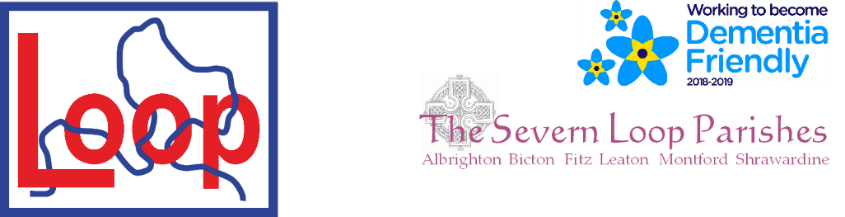 	01743 851375	maryloutoop@gmail.com 	Curate: 	The Revd Hannah Lins		07736 012011	revhannahlins@gmail.com	Assistant Priest: 	The Revd Peter Allanwww.severnloopparishes.org.uk	01939 290048	pallan412@gmail.com 	Lay Pastoral Minister:	Mrs Joyce JaggerSharing the Light in the Loop 01743 298285 weekly worship	07802 695954	pearhill1@outlook.com Daily Hope – the national service 0800 804 8044Loop Special – Sunday 31 January 2021 – CandlemasCollect, Readings and a Sermon are on the website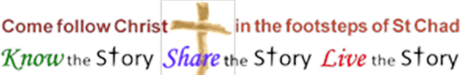 